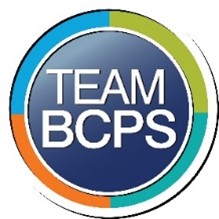 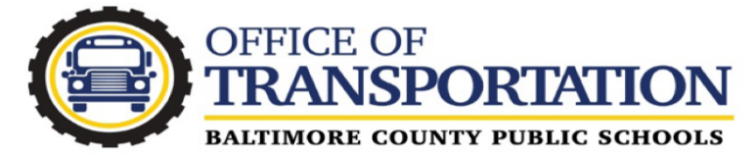 Bus Discipline Procedures and ConsequencesThe code below classifies unacceptable behavior into four levels. The examples are not exhaustive but illustrative. Additionally, all consequences are dependent upon the severity and frequency of the behavior. The Office of Transportation reserves the right to consider extenuating circumstances in determining disciplinary action.Behavior on the School BusRiding the school bus is a privilege. This privilege may be temporarily denied or permanently revoked if misconduct jeopardizes the safe operation of the school bus or the safety of students riding the bus. School suspension is a possible sanction. Behavior or activity jeopardizing the safe operation of the school bus or interfering with the welfare of other vehicle occupants is prohibited. The school bus operator will report promptly and in writing to appropriate administrative staff any conduct appearing to require disciplinary action. After administrative staff evaluation, appropriate disciplinary action will follow. A copy of the disposition will be returned to the school bus operator.Video/Digital Cameras and Audio Recording DevicesSchool buses are equipped with video/digital cameras and audio recording devices. These tools monitor the passenger area of the bus. As such, you are subject to audio surveillance. The objective is to provide an important additional tool to assist the driver and administration in managing student conduct on school buses, an important safety consideration that benefits all.Level 1Level 1InfractionConsequencesInfractions that interfere with the orderly transportation of students. Some examples are:ScreamingFailure to stay seatedLittering on the busTampering with the possessions of otherpassengersThe bus driver reports infractions on the bus. The school administrator administers consequences. This action may include any or all of the following:Verbal warning and referral issuedContact with parentAssigned seat at the discretion of driverLevel 2Level 2InfractionConsequencesMore severe infractions that interfere with the safe transportation of students. Some examples are:Repeated occurrences of Level 1 behaviorsBullying other passengers, including verbal abuseProfanity towards staffDamage to the bus interior/exteriorThe bus driver reports infractions on the bus. The school administrator administers consequences. This action may include any or all of the following:Referral issuedContact with parentAssigned seat at the discretion of driverLoss of bus privileges for up to 5 days andcost of repairs Level 3Level 3InfractionConsequencesActions that endanger the safety of the driver or students and which impairs the driver's ability to drive safely. Some examples include:Repeated occurrences of Level 1 or 2 behaviorsRefusal to remain in seatsSexual misconductThrowing objectsRefusal to follow staff directions for safetyThe bus driver reports infractions on the bus. The school administrator administers consequences. At more serious levels, the Director of Transportation may be involved. This action may include the following:Referral issuedContact with parentLoss of bus privileges for 6 to 9 daysRepeated incidents of Level 2 behavior may result in removal from transportation for the remainder of the school yearLevel 4Level 4InfractionConsequencesInfractions that endanger the safety of the driver orstudents and may require local police to intervene. Some examples include:Fighting, including pushing and/or wrestlingSexual misconductPossession of dangerous objects or weaponsPossession or use of tobacco, alcohol, drugs orcontrolled substancesOpening emergency exits and/or exiting the bus without authorizationThe bus driver reports infraction on the bus. The school administrator administers consequences. At more serious levels, the Director of Transportation may be involved. This action may include the following:Referral issuedContact with parentLoss of bus privileges 10 daysRepeated incidents may result in removal from transportation for the remainder of the school yearIllegal activity will be referred to Baltimore County Police DepartmentSuspension from school and/or extended suspensionConsequences for repeat infractions related to transportation include, but are not limited to:Consequences for repeat infractions related to transportation include, but are not limited to:Consequences for repeat infractions related to transportation include, but are not limited to:Consequences for repeat infractions related to transportation include, but are not limited to:1st Offense2nd Offense3rd Offense4th OffenseParent notification requiredAppropriate Action requiredStudent ConferenceSeat change on busBus or School Suspensioncommensurate with offenseCode of Student Conductimplemented as appropriateBus Suspension(up to 5 days)Bus Suspension(6 to 9 days)Bus Suspension(remainder of the school year)Parent notification requiredAppropriate Action requiredStudent ConferenceSeat change on busBus or School Suspensioncommensurate with offenseCode of Student Conductimplemented as appropriateAppropriate Action RequiredAdditional Bus or School Suspension commensurate with offenseImplement Code of Student Conduct as AppropriateFor students with disabilities, bus suspension is counted as a suspension from school if transportation is included as a related service on the IEP/504 PlanAppropriate Action RequiredAdditional Bus or School Suspension commensurate with offenseImplement Code of Student Conduct as AppropriateFor students with disabilities, bus suspension is counted as a suspension from school if transportation is included as a related service on the IEP/504 PlanAppropriate Action RequiredAdditional Bus or School Suspension commensurate with offenseImplement Code of Student Conduct as AppropriateFor students with disabilities, bus suspension is counted as a suspension from school if transportation is included as a related service on the IEP/504 Plan